Меню на 1.03.2023г с 12-18 лет.                                                                                 Медсестра _________ Горшкова Е.Ю.                                                                                                                      Утверждаю:                                                                              Директор ГОКУ «СКШИ г. Черемхово»  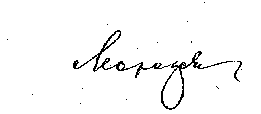                             Морозова Н.В.п/№ Наименование блюдаВыход блюдаЭнергетическая ценностьЗавтрак 1Каша «Дружба» молочная 200,0               179,92Масло сливочное (порциями)10,074,93Сыр твердых сортов в нарезке20,072,663Салат овощной с яблоками110,039,64Яблоко свежее100,040,35Чай черный с молоком и сахаром200,052,96Хлеб пшеничный70,0156,87Хлеб ржаной40,079,210:00Молоко (1-4 классы)200,0118,4                          Обед1Суп картофельный с клецками250,0123,772Салат из свеклы с чесноком100,0131,03Плов из отварной птицы210,0              359,04Кисель из апельсинов  180,054,05Хлеб пшеничный80,0179,26Хлеб ржаной30,059,4Полдник1Сок яблочный200,095,62Запеканка из творога150,0332,4Ужин1Голубцы овощные с молочным соусом125/75               157,02Зеленый горошек100,035,03Какао с молоком 200,0144,04Хлеб пшеничный50,0112,05Хлеб ржаной50,099,0                              2 ужин     1Йогурт  2/5%240,0                 139,44